„Selbststudium“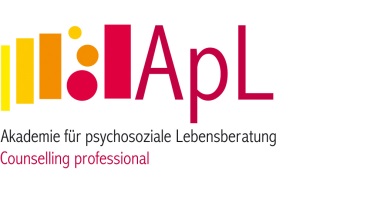 Dokumentation aller Arbeiten im Selbststudium, Lesen der Fachliteratur, schriftliche Buchreflektion, Beratungsgespräche vorbereiten und dokumentieren; 120 h pro Ausbildungsjahr sind erforderlich.Counsellor i.A.:………………………………………………………………………………………………………Dokumentation Selbststudium; Stand Oktober 21DatumDauerBearbeitete Themen/ModulBehandelte Literatur